Minneapolis Police Department 3rd PrecinctSector 3 Crime Weekly UpdateFor Diamond Lake, Ericsson, Field, Hale, Keewaydin, Minnehaha, Morris Park, Northrop, Page, Regina, Standish (south of 42nd St. E.), Wenonah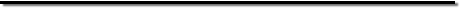 Week of January 9 to January 15, 2018Residential Burglaries Home	NONEGarage	NONEBusiness CrimesThere were no business burglaries and no business robberies. There were three auto theft reports and no theft from motor vehicle.There were no robbery of persons in the Sector during this time period.For more information about the attached information, contact:For Field, Regina, Northrop, Standish and Ericsson Neighborhoods:Crime Prevention Specialist  Notsch………….. 612/673-2856  or karen.notsch@minneapolismn.govFor Hale, Page, Diamond Lake Neighborhoods:	Crime Prevention Specialist Brett Nyman……………612/673-3482					or brett.nyman@minneapolismn.govFor Keewaydin, Minnehaha, Morris Park and Wenonah:	Crime Prevention Specialist Shun Tillman…………..612/673-2846					or shun.tillman@minneapolismn.gov